HİSARCIK KAYMAKAMLIĞI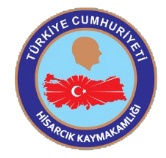 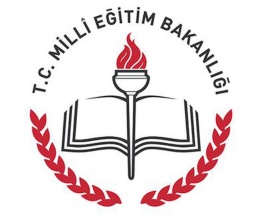 VEİLÇE MİLLİ EĞİTİM MÜDÜRLÜĞÜ“HİSARCIK’TAN BİR KARE” FOTOĞRAF YARIŞMASI  Şartname   Yarışmanın Adı: “Hisarcık’tan Bir Kare” dir.Yarışmanın Organizasyonu:              ‘Hisarcık’tan Bir Kare’ isimli Yerel Fotoğraf  Yarışması”, Hisarcık Kaymakamlığı ve Hisarcık İlçe Milli Eğitim Müdürlüğü tarafından düzenlenmektedir.Konu ve Amaç:Yarışma, Hisarcık ilçe ve köy sınırları içinde hayata dair , yaşamdan kareleri, manzaraları  fotoğraf sanatının etkileyici dilinden faydalanarak anlatmayı konu edinmektedir.Yarışmayla İlçemizdeki yaşamı, manzaraları, anlık kareleri ve kültürümüzü ve geleneklerimizi anlatacak hikâyeleri  fotoğraf sanatının etkileyici gücüyle buluşturmak, bu konudaki toplumsal bakışı sanatla buluşturmak amaçlanmaktadır.Kategori ve Bölümler:Sayısal (Dijital) kategoride , Renkli veya Siyah-Beyaz Fotoğraf olmak üzere tek bölümlüdür. Renkli veya Siyah-Beyaz  fotoğraflar bir arada değerlendirilecektir.Fotoğraf yarışmamız ; 18 Yaş üstü ve 18 yaş altı olmak üzere 2 ayrı grupta yapılacaktır.Genel Katılım Koşulları:Yarışmaya katılım ücretsizdir.Yarışma; amatör veya profesyonel, fotoğrafa meraklı herkese açıktır.. Fotoğraflar Fotoğraf makinası veya Cep telefonu ile 2mb dan az 4 mb dan fazla olmamak kaydı ile kabul edilecektir.Yarışmaya her fotoğrafçı en fazla 4 (dört) adet Renkli veya Siyah-Beyaz eserle katılabilir. Dereceye giren yarışmacıların diğer eserleri, mansiyon, özel ödül ya da sergilemeye değer eserler arasına da seçilebilir.Daha önce ya da bu yarışmayla eş zamanlı yapılan bir yarışmada ödül almış fotoğraflar ile bu fotoğrafların kadraj farklılığı ve/veya bir kısmının kroplanmasıyla oluşturulan fotoğraflar ile renk değişiklikleri yapılarak üretilmiş fotoğraflar yarışmaya katılamaz. Fotoğrafın, sergilenmiş ve fotoğraf yarışması organizasyonu dışında yayınlanmış olması ise yarışmaya katılım açısından engel teşkil etmez. Anılan fotoğrafın, bu yarışmadan önce veya bu yarışmayla eş zamanda yapılan herhangi bir yarışmada ödül almış olduğunun ortaya çıkması durumunda, katılımcı hakkında kural ihlali işlemi uygulanır.Fotoğraflara renk, keskinlik, toz alma gibi bazı işlemler yapılması, kontrast ayarları, kabul edilebilir oranda fotoğrafik müdahalelere müsaade edilir. Fotoğrafın belgesel yapısı değiştirilmemiş olmalıdır. Bu konuda jürinin kanaati esastır.Birden fazla fotoğrafın montajıyla oluşturulan fotoğraflar (kolaj), nesne eklemesi veya çıkarımı yapılan  fotoğraflar yarışmaya kabul edilmez.Fotoğraf çekimi için insanlı veya drone vb insansız hava araçlarının kullanımına ilişkin tüm izin ve sorumluluklar katılımcıya aittir.Birden fazla fotoğrafın yan yana getirilip üretilmesiyle oluşturulan panoramik fotoğraflar ancak aynı zaman zarfında çekilen gerçek görüntülerin kullanılması koşuluyla yarışmaya kabul edilir.Katılımcı, internet sitesine yarışma için yüklediği fotoğrafların tümüyle kendisine ait olduğunu, tüm izinlerinin alındığını ve Türkiye Cumhuriyeti devleti sınırları içinde çekildiğini kabul, beyan ve taahhüt eder. Aksine davranış kural ihlali sayılır.Yarışmaya gönderilen fotoğraflarda görülebilecek insanların fotoğrafının çekilmesine ve bir yarışmaya gönderilmesine, fotoğrafın görsel, internet ve basılı yayın organlarında yayınlanmasına izin verdikleri kabul edilir.Yarışmaya gönderdiği fotoğraf üzerinde, yapıt kendisine ait olmadığı halde kendisininmiş gibi göstermeye ve değerlendirme kurulunu yanıltmaya yönelik her türlü müdahale ve değişikliği yapan kişi hakkında kural ihlali işlemi uygulanır.Düzenleme Kurulu , ödül ve sergileme kazanan fotoğrafların üzerinde işlem yapılmamış asıl/ham dosyalarını katılımcıdan isteyebilir.Düzenleme Kurulu; ödül ve sergileme almayan fotoğraflardan dilediği kadarını sergileyebilir.Yarışma sonuçları Hisarcık İlçe Milli Eğitim Ve Hisarcık Kaymakamlığı web sitelerinde ilan edilecek; ayrıca tüm ödül ve sergileme kazanan katılımcılara telefon ve/veya e-posta yoluyla bildirilecektir.Eserlerin İsimlendirilmesi ve GönderilmesiKatılımda yüklenecek fotoğrafların boyutlandırma ve isimlendirme işlemleri önceden yapılarak dosyalar hazırda tutulmalı ve hisarcikfotograf@gmail.com adresine  yüklenmelidir. Maile: Adı Soyadı , Mesleği , Doğum tarihi , Mail Adresi  ve Telefon Numarası yazılacaktır.Yüklenecek fotoğraflar paspartusuz ve kenar boşluksuz olmalıdır. Fotoğraf üzerinde katılımcının kimliğine ilişkin isim, imza, logo, tarih vb bilgiler bulunmamalıdır.Yarışmaya katılacak fotoğraflar, dosyaların boyutları 2 Mb (Siyah-Beyaz için 1 Mb)'den az olmamalı, 4 Mb’yi de geçmemelidir. Fotoğrafçı bu konuyu test ederek fotoğrafını göndermelidir.Her bir fotoğraf dosyasının ismi maksimum 30 karakter olmalıdır. İsimlendirmede Ç, Ğ, İ, Ö, Ş, Ü, ç, ı, ğ, ö, ş, ü harfleri ve noktalama işaretleri kullanılmamalıdır. Alt çizgi ( _ ) kullanılabilir.Eserlerin yüklenmesinden kaynaklanabilecek olası sorunlar  kişinin kendisine aittir.Yarışma Takvimi:Yarışmanın  Başlama Tarihi        : 19/11/2018Yarışmaya Son Katılım Tarihi	: 07/01/2019Seçici Kurul Toplanma Tarihi	: 10/01/2019Sonuç Bildirim Tarihi	: 11/01/2019Ödül Töreni ve Sergi Tarihi	: Daha Sonra Duyurulacaktır.Seçici Kurul:Ali Osman KILIÇ          Ali TEKİN          Yusuf KELEK          Raziye UYSAL            Çiğdem SEVİNÇÖdüller  (2 Grup İçin Ayrı Ayrı Verilecektir)Çeyrek AltınGram AltınYarım Gram Altın